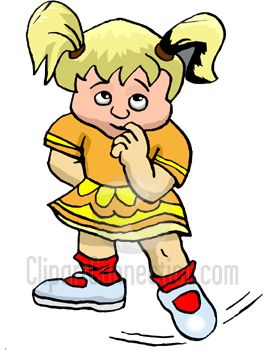 SHY SALLY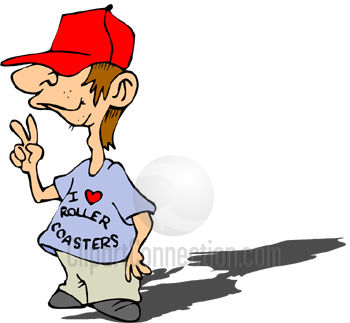 HANK THE HICK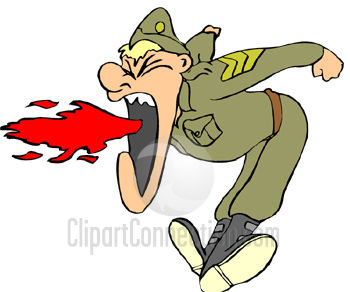 TEMPER TOM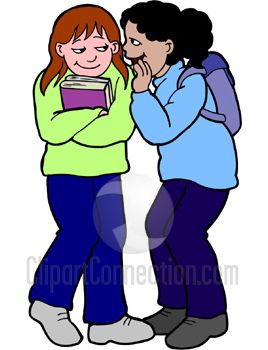 WISPER WENDY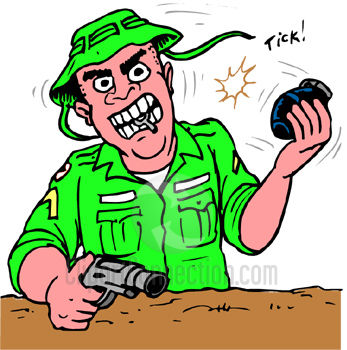 GI GEORGE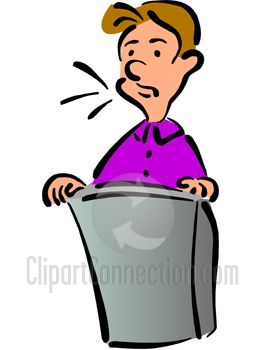 MONOTONE MONTE